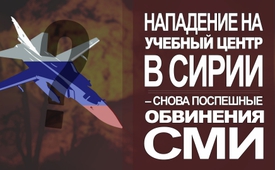 Нападение на учебный центр в Сирии – снова поспешные обвинения СМИ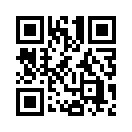 Как сообщил SPIEGEL ONLINE, по данным ЮНИСЕФ, в среду 26 октября 2016 года в Сирии произошло самое серьёзное нападение на школу: во время воздушного налета  на школьный центр в селе Хаас, в провинции Идлиб, погибли 22 ученика и шесть учителей.27 октября 2016 года SPIEGEL ONLINE сообщил: «На школьников в Сирии падают парашютные бомбы. По-видимому, намеренно. Видео показывает самолет российского производства».

Как сообщил SPIEGEL ONLINE, по данным ЮНИСЕФ, в среду 26 октября 2016 года в Сирии произошло самое серьёзное нападение на школу: во время воздушного налета  на школьный центр в селе Хаас, в провинции Идлиб, погибли 22 ученика и шесть учителей. 
Западные СМИ и политики незамедлительно возложили ответственность за это на Россию. Однако, Россия решительно отклоняет обвинения и требует конкретных доказательств.
SPIEGEL ONLINE ссылается на видео с самолётом, который, правда, можно с трудом распознать. (См: www.spiegel.de/politik/ausland/syrien-russland-bestreitet-jede-verantwortung-an-angriff-auf-schule-a-1118592.html) Тем не менее, уже передаётся, что речь, «по всей видимости» идёт о бомбардировщике Су-24, который производится в России и, что только российская и сирийская армии обладают самолетами такого типа. Так сообщает SPIEGEL ONLINE.

Примечательно в этом сообщении СМИ то, как быстро и безоговорочно Россию и Сирию сделали ответственными за этот инцидент, не объясняя в деталях, кто и когда сделал это видео? И кто даст гарантию, что это, действительно, российский самолет?
Ведь в прошлом СМИ неоднократно ссылались на ложные фотографии и видео в качестве доказательств, и даже на лжесвидетелей. Мы уже сообщали в деталях о таких ложных обвинениях в адрес России в связи с конфликтом на Украине в следующих передачах:
- Конец второго немецкого телевидения? (См: www.kla.tv/7530)
- Намеренно ли фальсифицируются телевизионные изображения? (См: www.kla.tv/4034)
- КРИКИ О ПОМОЩИ: украинское правительство уничтожает мирных жителей! (См www.kla.tv/3240)
- С каким намерением фальсифицируются телевизионные изображения? (См www.kla.tv/4135)
И всё-таки стоит принять во внимание ещё один аспект:
несколько недель назад канадский журналист Кристиан Борис выложил в Интернете фотографии американских истребителей F18, перекрашенных в цвета российского камуфляжа и с российскими опознавательными знаками. Откуда именно эти кадры, неизвестно. Ясно только, что для полётов во время боевой подготовки может быть использован камуфляж противника. Это стандартная программа. Но это также чётко показывает возможность того, как легко с помощью перекрашенных самолётов можно противника сделать ответственным  за военные преступления, которые были совершены под ложным флагом своими собственными людьми. Итак, операция под ложным флагом. 

Не так ли в судебной практике,  что человек считается невиновным до тех пор, пока его вина полностью не  доказана? И нарушение этого принципа не оценивается ли в качестве «подстрекательства» или, так сказать, «проповеди ненависти»?
Следовательно, для того, чтобы любое подстрекательство сделать неэффективным уже в зародыше, обвинения должны быть тщательно проверены, и в особенности тогда, когда они поспешно и неистово преподносятся западными СМИ.от ro./ts.Источники:www.spiegel.de/politik/ausland/syrien-russland-bestreitet-jede-verantwortung-an-angriff-auf-schule-a-1118592.html
www.zeit.de/politik/ausland/2016-10/syrien-bombardierung-schulen-russland-schuldlos
https://deutsch.rt.com/nordamerika/41814-false-flag-in-syrien-bilder/
http://alles-schallundrauch.blogspot.de/2016/10/die-us-air-force-verwendet-russische.html?utm_source=twitterfeed&utm_medium=twitter
https://twitter.com/ItsBorys/status/784132399798034432/photo/1?ref_src=twsrc%5EtfwМожет быть вас тоже интересует:---Kla.TV – Другие новости ... свободные – независимые – без цензуры ...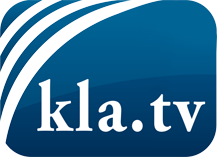 О чем СМИ не должны молчать ...Мало слышанное от народа, для народа...регулярные новости на www.kla.tv/ruОставайтесь с нами!Бесплатную рассылку новостей по электронной почте
Вы можете получить по ссылке www.kla.tv/abo-ruИнструкция по безопасности:Несогласные голоса, к сожалению, все снова подвергаются цензуре и подавлению. До тех пор, пока мы не будем сообщать в соответствии с интересами и идеологией системной прессы, мы всегда должны ожидать, что будут искать предлоги, чтобы заблокировать или навредить Kla.TV.Поэтому объединитесь сегодня в сеть независимо от интернета!
Нажмите здесь: www.kla.tv/vernetzung&lang=ruЛицензия:    Creative Commons License с указанием названия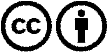 Распространение и переработка желательно с указанием названия! При этом материал не может быть представлен вне контекста. Учреждения, финансируемые за счет государственных средств, не могут пользоваться ими без консультации. Нарушения могут преследоваться по закону.